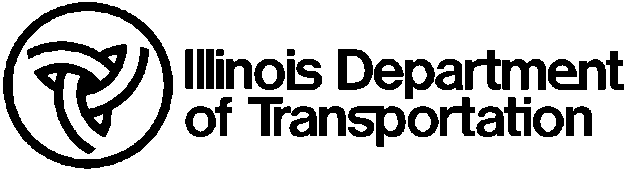 Annual Inspection Certificationfor Concrete PlantAnnual Inspection Certificationfor Concrete PlantInstructions:  Please type or print neatly.  Fill in the blanks or mark the item with an “X”.  The “Annual Inspection Certification for Concrete Plant” is submitted for the period which begins April 1st, and which expires the following year on March 31st.Instructions:  Please type or print neatly.  Fill in the blanks or mark the item with an “X”.  The “Annual Inspection Certification for Concrete Plant” is submitted for the period which begins April 1st, and which expires the following year on March 31st.Instructions:  Please type or print neatly.  Fill in the blanks or mark the item with an “X”.  The “Annual Inspection Certification for Concrete Plant” is submitted for the period which begins April 1st, and which expires the following year on March 31st.Instructions:  Please type or print neatly.  Fill in the blanks or mark the item with an “X”.  The “Annual Inspection Certification for Concrete Plant” is submitted for the period which begins April 1st, and which expires the following year on March 31st.Instructions:  Please type or print neatly.  Fill in the blanks or mark the item with an “X”.  The “Annual Inspection Certification for Concrete Plant” is submitted for the period which begins April 1st, and which expires the following year on March 31st.Instructions:  Please type or print neatly.  Fill in the blanks or mark the item with an “X”.  The “Annual Inspection Certification for Concrete Plant” is submitted for the period which begins April 1st, and which expires the following year on March 31st.Instructions:  Please type or print neatly.  Fill in the blanks or mark the item with an “X”.  The “Annual Inspection Certification for Concrete Plant” is submitted for the period which begins April 1st, and which expires the following year on March 31st.Instructions:  Please type or print neatly.  Fill in the blanks or mark the item with an “X”.  The “Annual Inspection Certification for Concrete Plant” is submitted for the period which begins April 1st, and which expires the following year on March 31st.Instructions:  Please type or print neatly.  Fill in the blanks or mark the item with an “X”.  The “Annual Inspection Certification for Concrete Plant” is submitted for the period which begins April 1st, and which expires the following year on March 31st.Specifications:Specifications:Specifications:Specifications:Specifications:Specifications:Specifications:Specifications:Specifications:The specifications for a concrete plant, as per the current editions of the Standard Specifications for Road and Bridge Construction and the Supplemental Specifications and Recurring Special Provisions are as follows:The specifications for a concrete plant, as per the current editions of the Standard Specifications for Road and Bridge Construction and the Supplemental Specifications and Recurring Special Provisions are as follows:The specifications for a concrete plant, as per the current editions of the Standard Specifications for Road and Bridge Construction and the Supplemental Specifications and Recurring Special Provisions are as follows:The specifications for a concrete plant, as per the current editions of the Standard Specifications for Road and Bridge Construction and the Supplemental Specifications and Recurring Special Provisions are as follows:The specifications for a concrete plant, as per the current editions of the Standard Specifications for Road and Bridge Construction and the Supplemental Specifications and Recurring Special Provisions are as follows:The specifications for a concrete plant, as per the current editions of the Standard Specifications for Road and Bridge Construction and the Supplemental Specifications and Recurring Special Provisions are as follows:The specifications for a concrete plant, as per the current editions of the Standard Specifications for Road and Bridge Construction and the Supplemental Specifications and Recurring Special Provisions are as follows:The specifications for a concrete plant, as per the current editions of the Standard Specifications for Road and Bridge Construction and the Supplemental Specifications and Recurring Special Provisions are as follows:The specifications for a concrete plant, as per the current editions of the Standard Specifications for Road and Bridge Construction and the Supplemental Specifications and Recurring Special Provisions are as follows:	Article 106.04	Article 106.04	Article 106.04	Article 106.04	Article 106.04	Article 106.04	Article 106.04	Article 106.04	Article 106.04	Article 106.06	Article 106.06	Article 106.06	Article 106.06	Article 106.06	Article 106.06	Article 106.06	Article 106.06	Article 106.06	Article 106.07	Article 106.07	Article 106.07	Article 106.07	Article 106.07	Article 106.07	Article 106.07	Article 106.07	Article 106.07	Article 1020.10	Article 1020.10	Article 1020.10	Article 1020.10	Article 1020.10	Article 1020.10	Article 1020.10	Article 1020.10	Article 1020.10	Article 1020.11	Article 1020.11	Article 1020.11	Article 1020.11	Article 1020.11	Article 1020.11	Article 1020.11	Article 1020.11	Article 1020.11	Section 1103	Section 1103	Section 1103	Section 1103	Section 1103	Section 1103	Section 1103	Section 1103	Section 1103Applicant:Applicant:Applicant:Applicant:Applicant:Applicant:Applicant:Applicant:Applicant:Company Name:Company Name:Company Name:Company Address:Company Address:Company Address:Company Address:Company Phone Number:Company Phone Number:Company Phone Number:Company Phone Number:Company Phone Number:Name & Title of Officer/Director of Company:Name & Title of Officer/Director of Company:Name & Title of Officer/Director of Company:Name & Title of Officer/Director of Company:Name & Title of Officer/Director of Company:Name & Title of Officer/Director of Company:Plant Name:Plant Location:Plant Location:Inspection:Inspection:Inspection:Inspection:Inspection:Inspection:Inspection:Inspection:Inspection:Name of Individual:Name of Individual:Name of Individual:Name of Individual:Company Name:Company Name:Company Name:Company Address:Company Address:Company Address:Company Address:Company Phone Number:Company Phone Number:Company Phone Number:Company Phone Number:Company Phone Number:NOTE:  The inspection is normally performed by an employee of the applicant.  However, an applicant may also desire plant certification by the National Ready Mixed Concrete Association (NRMCA).  In this situation, the registered professional engineer hired by the applicant to do the NRMCA plant certification, may also perform the inspection required by IDOT.NOTE:  The inspection is normally performed by an employee of the applicant.  However, an applicant may also desire plant certification by the National Ready Mixed Concrete Association (NRMCA).  In this situation, the registered professional engineer hired by the applicant to do the NRMCA plant certification, may also perform the inspection required by IDOT.NOTE:  The inspection is normally performed by an employee of the applicant.  However, an applicant may also desire plant certification by the National Ready Mixed Concrete Association (NRMCA).  In this situation, the registered professional engineer hired by the applicant to do the NRMCA plant certification, may also perform the inspection required by IDOT.NOTE:  The inspection is normally performed by an employee of the applicant.  However, an applicant may also desire plant certification by the National Ready Mixed Concrete Association (NRMCA).  In this situation, the registered professional engineer hired by the applicant to do the NRMCA plant certification, may also perform the inspection required by IDOT.NOTE:  The inspection is normally performed by an employee of the applicant.  However, an applicant may also desire plant certification by the National Ready Mixed Concrete Association (NRMCA).  In this situation, the registered professional engineer hired by the applicant to do the NRMCA plant certification, may also perform the inspection required by IDOT.NOTE:  The inspection is normally performed by an employee of the applicant.  However, an applicant may also desire plant certification by the National Ready Mixed Concrete Association (NRMCA).  In this situation, the registered professional engineer hired by the applicant to do the NRMCA plant certification, may also perform the inspection required by IDOT.NOTE:  The inspection is normally performed by an employee of the applicant.  However, an applicant may also desire plant certification by the National Ready Mixed Concrete Association (NRMCA).  In this situation, the registered professional engineer hired by the applicant to do the NRMCA plant certification, may also perform the inspection required by IDOT.NOTE:  The inspection is normally performed by an employee of the applicant.  However, an applicant may also desire plant certification by the National Ready Mixed Concrete Association (NRMCA).  In this situation, the registered professional engineer hired by the applicant to do the NRMCA plant certification, may also perform the inspection required by IDOT.NOTE:  The inspection is normally performed by an employee of the applicant.  However, an applicant may also desire plant certification by the National Ready Mixed Concrete Association (NRMCA).  In this situation, the registered professional engineer hired by the applicant to do the NRMCA plant certification, may also perform the inspection required by IDOT.If an individual from a scale company calibrates the plant scales only, it is not appropriate to indicate that this individual inspected the plant.If an individual from a scale company calibrates the plant scales only, it is not appropriate to indicate that this individual inspected the plant.If an individual from a scale company calibrates the plant scales only, it is not appropriate to indicate that this individual inspected the plant.If an individual from a scale company calibrates the plant scales only, it is not appropriate to indicate that this individual inspected the plant.If an individual from a scale company calibrates the plant scales only, it is not appropriate to indicate that this individual inspected the plant.If an individual from a scale company calibrates the plant scales only, it is not appropriate to indicate that this individual inspected the plant.If an individual from a scale company calibrates the plant scales only, it is not appropriate to indicate that this individual inspected the plant.If an individual from a scale company calibrates the plant scales only, it is not appropriate to indicate that this individual inspected the plant.If an individual from a scale company calibrates the plant scales only, it is not appropriate to indicate that this individual inspected the plant.Certification:Certification:Certification:Certification:Certification:Certification:Certification:Certification:Certification:Certification:Certification:Certification:Certification:Certification:Certification:Certification:Certification:Certification:Certification:Certification:Certification:Certification:Certification:Certification:Certification:Certification:Certification:Certification:Certification:Certification:Certification:Certification:Certification:I,,certify the concrete plant indicated has beencertify the concrete plant indicated has beencertify the concrete plant indicated has beencertify the concrete plant indicated has beencertify the concrete plant indicated has beencertify the concrete plant indicated has beencertify the concrete plant indicated has beencertify the concrete plant indicated has beencertify the concrete plant indicated has beencertify the concrete plant indicated has beencertify the concrete plant indicated has been(Signature of Individual – Inspection)(Signature of Individual – Inspection)(Signature of Individual – Inspection)(Signature of Individual – Inspection)(Signature of Individual – Inspection)(Signature of Individual – Inspection)(Signature of Individual – Inspection)(Signature of Individual – Inspection)(Signature of Individual – Inspection)(Signature of Individual – Inspection)(Signature of Individual – Inspection)(Signature of Individual – Inspection)(Signature of Individual – Inspection)(Signature of Individual – Inspection)(Signature of Individual – Inspection)(Signature of Individual – Inspection)(Signature of Individual – Inspection)(Signature of Individual – Inspection)(Signature of Individual – Inspection)(Signature of Individual – Inspection)inspected oninspected on,,and is according to specifications.and is according to specifications.and is according to specifications.and is according to specifications.and is according to specifications.and is according to specifications.and is according to specifications.and is according to specifications.and is according to specifications.and is according to specifications.and is according to specifications.and is according to specifications.and is according to specifications.and is according to specifications.and is according to specifications.and is according to specifications.and is according to specifications.and is according to specifications.and is according to specifications.and is according to specifications.and is according to specifications.and is according to specifications.and is according to specifications.and is according to specifications.and is according to specifications.and is according to specifications.(Date)(Date)(Date)I,,,,certify oncertify oncertify on,the concrete plantthe concrete plantthe concrete plantthe concrete plantthe concrete plant(Signature of Officer/Director – Applicant)(Signature of Officer/Director – Applicant)(Signature of Officer/Director – Applicant)(Signature of Officer/Director – Applicant)(Signature of Officer/Director – Applicant)(Signature of Officer/Director – Applicant)(Signature of Officer/Director – Applicant)(Signature of Officer/Director – Applicant)(Signature of Officer/Director – Applicant)(Signature of Officer/Director – Applicant)(Signature of Officer/Director – Applicant)(Signature of Officer/Director – Applicant)(Signature of Officer/Director – Applicant)(Signature of Officer/Director – Applicant)(Signature of Officer/Director – Applicant)(Signature of Officer/Director – Applicant)(Signature of Officer/Director – Applicant)(Date)(Date)(Date)will be maintained according to specifications, and designatewill be maintained according to specifications, and designatewill be maintained according to specifications, and designatewill be maintained according to specifications, and designatewill be maintained according to specifications, and designatewill be maintained according to specifications, and designatewill be maintained according to specifications, and designatewill be maintained according to specifications, and designatewill be maintained according to specifications, and designatewill be maintained according to specifications, and designatewill be maintained according to specifications, and designatewill be maintained according to specifications, and designatewill be maintained according to specifications, and designatewill be maintained according to specifications, and designatewill be maintained according to specifications, and designatewill be maintained according to specifications, and designate(Print Name of Designee)(Print Name of Designee)(Print Name of Designee)(Print Name of Designee)(Print Name of Designee)(Print Name of Designee)(Print Name of Designee)(Print Name of Designee)(Print Name of Designee)(Print Name of Designee)(Print Name of Designee)(Print Name of Designee)(Print Name of Designee)(Print Name of Designee)(Print Name of Designee)(Print Name of Designee)to be contacted atto be contacted atto be contacted atif a problem occurs.if a problem occurs.if a problem occurs.if a problem occurs.if a problem occurs.if a problem occurs.if a problem occurs.if a problem occurs.if a problem occurs.if a problem occurs.if a problem occurs.if a problem occurs.if a problem occurs.if a problem occurs.if a problem occurs.if a problem occurs.if a problem occurs.if a problem occurs.if a problem occurs.if a problem occurs.if a problem occurs.if a problem occurs.if a problem occurs.if a problem occurs.(Phone Number)(Phone Number)(Phone Number)(Phone Number)(Phone Number)(Phone Number)Additional Information:Additional Information:Additional Information:Additional Information:Additional Information:Additional Information:Additional Information:Additional Information:Additional Information:Additional Information:Additional Information:Additional Information:Additional Information:Additional Information:Additional Information:Additional Information:Additional Information:Additional Information:Additional Information:Additional Information:Additional Information:Additional Information:Additional Information:Additional Information:Additional Information:Additional Information:Additional Information:Additional Information:Additional Information:Additional Information:Additional Information:Additional Information:Additional Information:A “Concrete Plant Survey” form is required and attached:A “Concrete Plant Survey” form is required and attached:A “Concrete Plant Survey” form is required and attached:A “Concrete Plant Survey” form is required and attached:A “Concrete Plant Survey” form is required and attached:A “Concrete Plant Survey” form is required and attached:A “Concrete Plant Survey” form is required and attached:A “Concrete Plant Survey” form is required and attached:A “Concrete Plant Survey” form is required and attached:A “Concrete Plant Survey” form is required and attached:A “Concrete Plant Survey” form is required and attached:A “Concrete Plant Survey” form is required and attached:A “Concrete Plant Survey” form is required and attached:  Yes	  No  Yes	  No  Yes	  No  Yes	  No  Yes	  No  Yes	  No  Yes	  No  Yes	  No  Yes	  No  Yes	  No  Yes	  No  Yes	  No  Yes	  No  Yes	  No  Yes	  No  Yes	  No  Yes	  No  Yes	  No  Yes	  No  Yes	  NoThe plant scales were calibrated onThe plant scales were calibrated onThe plant scales were calibrated onThe plant scales were calibrated onThe plant scales were calibrated onThe plant scales were calibrated on....................(Date)(Date)(Date)(Date)(Date)(Date)(Date)of Districtof Districtof Districtof Districtinspected the concrete plant oninspected the concrete plant oninspected the concrete plant oninspected the concrete plant oninspected the concrete plant oninspected the concrete plant oninspected the concrete plant oninspected the concrete plant oninspected the concrete plant oninspected the concrete plant on..(Print Name)(Print Name)(Print Name)(Print Name)(Print Name)(Print Name)(Print Name)(Number)(Number)(Number)(Number)(Number)(Number)(Number)(Date)(Date)Approved By:Approved By:of Districtof Districtof Districtof Districtof Districtof Districtof Districtof Districtof Districton...(Print Name)(Print Name)(Print Name)(Print Name)(Print Name)(Print Name)(Print Name)(Print Name)(Print Name)(Print Name)(Print Name)(Print Name)(Print Name)(Number)(Number)(Date)(Date)(Date)(Date)(Signature)(Signature)(Signature)(Signature)(Signature)(Signature)(Signature)(Signature)(Signature)(Signature)(Signature)(Signature)(Signature)The time period is fromThe time period is fromThe time period is fromThe time period is fromto..........(Month/Day/Year)(Month/Day/Year)(Month/Day/Year)(Month/Day/Year)(Month/Day/Year)(Month/Day/Year)(Month/Day/Year)(Month/Day/Year)(Month/Day/Year)(Month/Day/Year)(Month/Day/Year)(Month/Day/Year)(Month/Day/Year)(Month/Day/Year)(Month/Day/Year)(Month/Day/Year)(Month/Day/Year)(Month/Day/Year)(FOR DEPARTMENT USE ONLY)(FOR DEPARTMENT USE ONLY)(FOR DEPARTMENT USE ONLY)(FOR DEPARTMENT USE ONLY)(FOR DEPARTMENT USE ONLY)(FOR DEPARTMENT USE ONLY)(FOR DEPARTMENT USE ONLY)(FOR DEPARTMENT USE ONLY)(FOR DEPARTMENT USE ONLY)(FOR DEPARTMENT USE ONLY)(FOR DEPARTMENT USE ONLY)(FOR DEPARTMENT USE ONLY)(FOR DEPARTMENT USE ONLY)(FOR DEPARTMENT USE ONLY)(FOR DEPARTMENT USE ONLY)(FOR DEPARTMENT USE ONLY)(FOR DEPARTMENT USE ONLY)(FOR DEPARTMENT USE ONLY)(FOR DEPARTMENT USE ONLY)(FOR DEPARTMENT USE ONLY)(FOR DEPARTMENT USE ONLY)(FOR DEPARTMENT USE ONLY)(FOR DEPARTMENT USE ONLY)(FOR DEPARTMENT USE ONLY)(FOR DEPARTMENT USE ONLY)(FOR DEPARTMENT USE ONLY)(FOR DEPARTMENT USE ONLY)(FOR DEPARTMENT USE ONLY)(FOR DEPARTMENT USE ONLY)(FOR DEPARTMENT USE ONLY)(FOR DEPARTMENT USE ONLY)(FOR DEPARTMENT USE ONLY)(FOR DEPARTMENT USE ONLY)